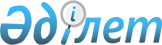 Об образовании избирательных участков
					
			Утративший силу
			
			
		
					Решение акима города Курчатова Восточно-Казахстанской области от 24 февраля 2011 года N 13. Зарегистрировано Управлением юстиции города Курчатова Департамента юстиции Восточно-Казахстанской области 9 марта 2011 года за N 5-3-100. Утратило силу решением акима города Курчатова Восточно-Казахстанской области от 28 ноября 2011 года N 21

      Сноска. Утратило силу решением акима города Курчатова Восточно-Казахстанской области от 28.11.2011 N 21 (вводится в действие по истечении десяти календарных дней после дня его первого официального опубликования).

      

      В соответствии со статьей 23 Конституционного Закона Республики Казахстан от 28 сентября 1995 года № 2464 «О выборах в Республике Казахстан» РЕШАЮ:



      1. Образовать избирательные участки на территории города Курчатов согласно приложению к настоящему решению.



      2. Руководителю аппарата акима города (Глазинский А. Ю.) в установленные Законом сроки оповестить избирателей о границах избирательных участков, образованных на территории города Курчатов.



      3. Отменить решение акима города Курчатов от 22 июня 2007 года № 50 «Об образовании избирательных участков».



      4. Контроль за выполнением данного решения оставляю за собой.



      5. Настоящее решение вводится в действие по истечении десяти календарных дней после дня его первого официального опубликования.

      

      

      Аким города Курчатов                                  А. ГЕНРИХ

      

      СОГЛАСОВАНО:

      

      Председатель Курчатовской

      городской территориальной

      избирательной комиссии                            Г. КАРЫМБАЕВА

      Приложение

      к решению акима города Курчатов

      от 24 февраля 2011 года № 13

      Избирательный участок № 292

      (ул. Тәуелсіздік 2, помещение городского Дома культуры, тел. 2 34 54)



      Границы избирательного участка:

      ул. Абая дома 3, 8, 10, 20, 22, 24, 26, 28

      ул. Алексеенко дома 1, 2, 3, 4, 6

      ул. Железнодорожная дома 1, 2, 3, 4, 5, 7, 8, 9, 10

      ул. Иртышская дома 1, 3, 8а, 9, 10

      ул. Комсомольская дома 1, 3, 9

      ул. Кунанбая дома 10, 11, 13, 15, 17

      ул. Курчатова дома 15, 24

      ул. Огородное общество «Восход» дом 1

      ул. Пионерская дома 1, 4

      ул. Победы дома 2, 4, 6

      ул. Северная часть промышленной зоны города

      ул. Спортивная дом 4

      ул. Совхозная дома 2, 3, 5, 6, 7, 8 

      ул. Степная дома 1, 2, 3, 4, 5, 6, 7, 8, 9, 10, 11, 13, 15, 19, 20

      ул. Тәуелсіздік дома 1-1М, 4, 5, 6, 6б, 17, 19, 21

      ул. Теплоэнергетиков дома 01, 1, 1г

      ул. Школьная дома 1, 3, 4, 5

      ул. Участок дома 11, 19, 20



      Избирательный участок № 293

      (ул. Тәуелсіздік 10, помещение школы-гимназии, тел. 2 38 43)



      Границы избирательного участка:

      ул. Абая дома 15, 17, 19, 21, 25, 34, 36, 38

      ул. Олимпийская дома 2, 4, 7, 9, 15, 17

      ул. Рожановича дома 2, 3, 5

      ул. Тәуелсіздік дома 12, 31, 33, 35, 37, 49, 51



      Избирательный участок № 294

      (ул. Олимпийская 3, помещение средней школы № 3, тел. 2 31 68)



      Границы избирательного участка:

      ул. Абая дома 31, 43, 47, 49

      ул. Олимпийская дома 3, 10, 16, 18, 20, 20а, 21, 23, 25, 27, 28, 29, 31, 32, 33, 36, 38, 39, 40



      Избирательный участок № 1153

      ул. Абая 10, помещение изолятора временного содержания, тел. 2 21 61
					© 2012. РГП на ПХВ «Институт законодательства и правовой информации Республики Казахстан» Министерства юстиции Республики Казахстан
				